Freiwilligen TAG im Haus der Generationen in SchwazDienstag, 25. April von 09:30 bis 11:00 UhrEinladung zu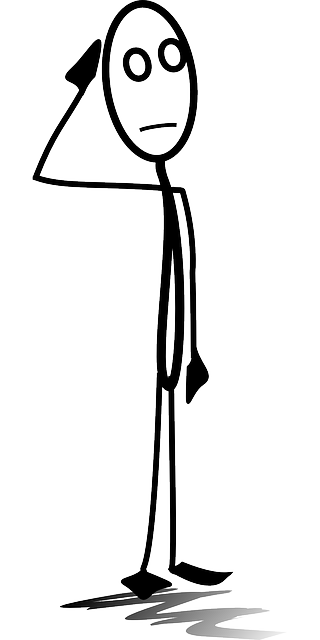 FIT im KOPFDie Fit im Kopf-Gruppe mit der Ehrenamtlichen Trainerin  Christa Metzich stellt sich vor und ladet alle BesucherInnen ein selbst mitzumachen.Bei Kaffee und Kuchen informiert die Hausleitung alle Interessierten über das Leben im Haus der Generationen.und Helene Kaltschmid liest aus ihrem großen Bücherfundus eine Geschichte zum Schmunzeln und Entspannen…